Allegato 1– Comodato d’uso richiesta famiglia – Dispositivi PNSD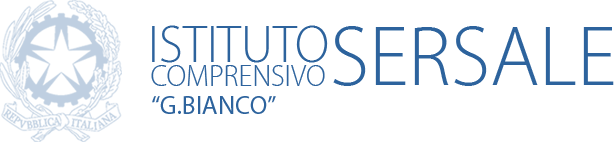 AL DIRIGENTE SCOLASTICO DELL’ISTITUTO COMPRENSIVO G. BIANCO – SERSALE Il/la sottoscritto …………………………………………… nato il ………………………….. a ……………………………Provincia ……… e residente a ……………………………..………… via ……………………………………………………………………………..…..……..…n. ……  genitore dell’alunno/a………………………..….…………………….. frequentante la classe ……………Sez…………..della scuola         Secondaria             Primaria plesso ………….…………………………………….. di questo Istituto CHIEDEdi poter ricevere in comodato d’uso gratuito un pc portatile fino al termine della sospensione delle attività didattiche per permettere al proprio/a figlio/a di poter usufruire in modo più agevole della didattica a distanza. DICHIARA  che il proprio reddito ISEE è pari a € ____________________  di NON essere in possesso di strumentazione (smartphone, Tablet, PC) per effettuare la didattica a distanza;     di possedere solamente uno smartphone per effettuare la didattica a distanza;     di possedere, ovvero essere disponibile, a collegamento internet a mezzo wi fi linea fissa o hotspot cellulare;    di essere genitore di figli che frequentano la classe terza della Scuola Secondaria di 1° grado l’I.C. G. BIANCO di Sersale  ( indicare alunno e classe ……………………………………………………………………………………..);   di essere genitore di più figli che frequentano l’I.C. G. BIANCO di Sersale;    di essere genitore di più figli che frequentano altro istituto         (indicare quale istituto ………………………………………………………………………………………………………………….);        che il minore è in situazione di disabilità  L. 104/92  che per il minore è stato redatto un PDP in quanto in possesso di certificazione  DSA/BES;       di essere genitore/i conviventi in lavoro agile.SI IMPEGNAalla  restituzione  immediata, affinché possa essere destinato ad un altro alunno, qualora i docenti riscontrassero che l’alunno consegnatario del notebook non partecipa alle lezioni online;  a restituire integro, senza aver subito danni, il bene ricevuto al termine della sospensione delle attività didattiche. COMUNICAche  il proprio recapito telefonico per potersi accordare per la consegna è ……………………………………………….Sersale, li                                                                                 Firma                                                                       …………………………………………………..………………